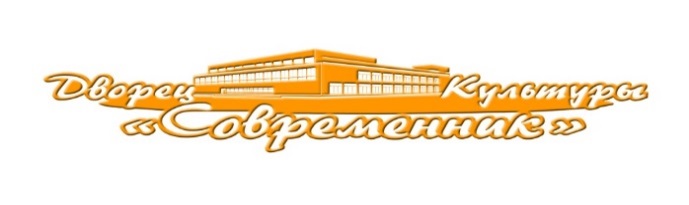 Муниципальное бюджетное Учреждение культурыДворец Культуры «Современник»П Р И К А З  №_12-т_«Об утверждении тарифов                                                                                                        22.08.2022 г.на платные услуги»                                                                                                       В соответствии с пунктом 2.5. раздела 2 Устава Муниципального бюджетного Учреждения культуры Дворец Культуры «Современник» утверждённого Постановлением администрации города Коврова Владимирской области от 30 ноября 2020 года №2236, в связи с изменением ценовой политики на энергоресурсы, П Р И К А З Ы В А Ю:Отменить с 22 августа 2022 года:- приказ № 11-т от 25.08.2021 года «Об утверждении тарифов на платные услуги»;- Приказ № 14-т от 12.11.2021 г. «О внесении изменений в приказ № 11-т от 25.08.2021 г. «Об утверждении тарифов на платные услуги»;- Приказ № 15-т от 16.11.2021 г. «О внесении изменений в приказ № 11-т от 25.08.2021 г. «Об утверждении тарифов на платные услуги»;- Приказ № 17-т от 06.12.2021 г. «О внесении изменений в приказ № 11-т от 25.08.2021 г. «Об утверждении тарифов на платные услуги»;- Приказ № 19-т от 24.12.2021 г. «О внесении изменений в приказ № 11-т от 25.08.2021 г. «Об утверждении тарифов на платные услуги»;- Приказ № 1-т от 01.02.2022 г. «О внесении изменений в приказ № 11-т от 25.08.2021 г. «Об утверждении тарифов на платные услуги»;- Приказ № 4-т от 28.03.2022 г. «О внесении изменений в приказ № 11-т от 25.08.2021 г. «Об утверждении тарифов на платные услуги»;- Приказ № 5-т от 01.04.2022 г. «О внесении изменений в приказ № 11-т от 25.08.2021 г. «Об утверждении тарифов на платные услуги»;- Приказ № 6-т от 01.04.2022 г. «О внесении изменений в приказ № 11-т от 25.08.2021 г. «Об утверждении тарифов на платные услуги»;- Приказ № 8-т от 25.04.2022 г. «О внесении изменений в приказ № 11-т от 25.08.2021 г. «Об утверждении тарифов на платные услуги»;- Приказ № 9-т от 12.05.2022 г. «О внесении изменений в приказ № 11-т от 25.08.2021 г. «Об утверждении тарифов на платные услуги»;- Приказ № 10-т от 31.05.2022 г. «О внесении изменений в приказ № 11-т от 25.08.2021 г. «Об утверждении тарифов на платные услуги»;Утвердить с 22 августа 2022 года новые тарифы на платные услуги, оказываемые Муниципальным бюджетным Учреждением культуры Дворец Культуры «Современник». Приложение 1.Специалисту по кадрам, ознакомить с приказом под роспись всех заинтересованных лиц и вывесить настоящий приказ на информационные стенды для информирования получателей услуг.Контроль исполнения настоящего приказа оставляю за собой.Директор                             Л.Л. Чумаков.                                                                                                                  Приложение 1                                                          к приказу №_12-т_ от 22 августа 2022 года                                                          МБУК Дворец Культуры «Современник»                                                        «Об утверждении тарифов на платные услуги»Тарифы на платные услуги в Муниципальном бюджетном Учреждении культуры Дворец Культуры «Современник»№ п/пНаименование услугиСтоимость до 15 числа срока оплатыСтоимость после 15 числа срока оплаты Занятия в платных группах художественной самодеятельности (в месяц): а). для школьников (класс) и детей дошкольных учреждений б). 0 - 2 год обучения в). 3 - 9 год обучения г). пенсионеры (пенсионное удостоверение)500-001000-00700-00500-00500-001200-00900-00550-00Занятия в изостудии (в месяц):   а). для школьников (класс) и детей дошкольных учреждений б). 0 - 2 год обучения в). 3 - 9 год обучения г). пенсионеры (пенсионное удостоверение)500-001000-00750-00500-00500-001200-00850-00550-00Занятия в коллективах, студиях декоративно-прикладного творчества (в месяц):а). для школьников (класс) и детей дошкольных учреждений б). 0 - 2 год обучения в). 3 - 9 год обучения г). пенсионеры (пенсионное удостоверение)500-001000-00750-00500-00500-001200-00850-00550-00Индивидуальные занятия – бальные танцы (1 час) а). дети    б). 18 лет и старше500-00600-00Социальные танцы (1 час 30 минут)а). оплата за занятие;б). абонентская плата в месяц  200-00600-00  Индивидуальные занятия - сольный вокал (1час)  Индивидуальные занятия - сольный вокал (1час)700-00Сольный вокал (абонентская плата за 4 занятия)Сольный вокал (абонентская плата за 4 занятия)1400-00Занятия в творческом коллективе «БрейкДанс»:- абонентская плата в месяц (пункты 10, 11, 12, 13 не распространяются)1100-001 150-00Занятия в детской театральной студии «Эксклюзив»650-00800-00Занятия детей из многодетных семей, где двое и более детей посещают клубные формирования ДК «Современник» :-  Занятия в платных группах художественной самодеятельности (в месяц): а). для школьников (класс) и детей дошкольных учреждений б). 0 - 2 год обучения в). 3 - 9 год обучения- Занятия в детской театральной студии «Эксклюзив»250-00500-00350-00325-00На общих основанияхЗанятия второго ребенка из семьи, где двое детей посещают один коллектив ДК «Современник» -  Занятия в платных группах художественной самодеятельности (в месяц): а). для школьников (класс) и детей дошкольных учреждений б). 0 - 2 год обучения в). 3 - 9 год обучения- Занятия в детской театральной студии «Эксклюзив»400-00800-00560-00520-00На общих основанияхЗанятия ребенка, посещающего два и более коллективов ДК «Современник» -  Занятия в платных группах художественной самодеятельности (в месяц): а). для школьников (класс) и детей дошкольных учреждений б). 0 - 2 год обучения в). 3 - 9 год обучения- Занятия в детской театральной студии «Эксклюзив»400-00800-00560-00520-00На общих основанияхЗанятия детей и внуков сотрудников ДК «Современник» -  Занятия в платных группах художественной самодеятельности (в месяц): а). для школьников (класс) и детей дошкольных учреждений б). 0 - 2 год обучения в). 3 - 9 год обучения- Занятия в детской театральной студии «Эксклюзив»250-00500-00350-00325-00На общих основанияхОтчётные концерты, спектакли народных, образцовых коллективов художественной самодеятельности:а). Место с 1 - 10 ряд б). Место с 11 – 18 ряд     в). Место с 19 - 23 рядОтчётные концерты, спектакли народных, образцовых коллективов художественной самодеятельности:а). Место с 1 - 10 ряд б). Место с 11 – 18 ряд     в). Место с 19 - 23 ряд300-00250-00200-00Российский турнир по спортивным танцам:Российский турнир по спортивным танцам:400-00Городской праздник танца: а). Место с 1 - 10 ряд б). Место с 11 - 18 ряд  в). Место с 19 - 23 ряд   г). Место в зрительном залеГородской праздник танца: а). Место с 1 - 10 ряд б). Место с 11 - 18 ряд  в). Место с 19 - 23 ряд   г). Место в зрительном зале400-00350-00300-00300-00Конкурсно - развлекательная программа "Краса Коврова"Конкурсно - развлекательная программа "Краса Коврова"350-00Открытый региональный фестиваль-конкурс православного песнопения «Глас веры»Открытый региональный фестиваль-конкурс православного песнопения «Глас веры»100-00Программы, реализуемые специалистами Учреждения (стоимость места):-игровые, спортивные, конкурсно-развлекательные, интеллектуально-познавательные программы;- цикл программ «Приходи играть»;- программа выходного дня;- программа выходного дня с показом анимационного фильма, фильма;- спектакли детского театрального коллектива «Эксклюзив»;- мероприятия в дни работы детских школьных площадок;- мероприятие в дни школьных каникул «Фильм! Фильм! Фильм!»- фольгированное шоу (за группу до 25 человек);- фестиваль детских талантов «Лучики»;- Познавательная игровая программа «Пасхальный перезвон»Программы, реализуемые специалистами Учреждения (стоимость места):-игровые, спортивные, конкурсно-развлекательные, интеллектуально-познавательные программы;- цикл программ «Приходи играть»;- программа выходного дня;- программа выходного дня с показом анимационного фильма, фильма;- спектакли детского театрального коллектива «Эксклюзив»;- мероприятия в дни работы детских школьных площадок;- мероприятие в дни школьных каникул «Фильм! Фильм! Фильм!»- фольгированное шоу (за группу до 25 человек);- фестиваль детских талантов «Лучики»;- Познавательная игровая программа «Пасхальный перезвон»200-00200-00200-00100-00200-00150-0050-002500-00150-00200-00Праздничные программы коллективов Учреждения, конкурсы, концерты, фестивали по жанрам (стоимость места).Для ветеранов (стоимость места)Праздничные программы коллективов Учреждения, конкурсы, концерты, фестивали по жанрам (стоимость места).Для ветеранов (стоимость места)250-00100-00 Организация и проведение семинаров (стоимость места). Организация и проведение семинаров (стоимость места).300-00Организация и проведение детских дискотек, видеодискотек (стоимость места).Организация и проведение детских дискотек, видеодискотек (стоимость места).100-00 Театрализованный концерт, посвященный Дню Матери (стоимость места). Театрализованный концерт, посвященный Дню Матери (стоимость места).200-00Танцевальный вечер: а). для школьников (стоимость места). б). для студентов, молодёжи (стоимость места).   в). для ветеранов (стоимость места).Танцевальный вечер: а). для школьников (стоимость места). б). для студентов, молодёжи (стоимость места).   в). для ветеранов (стоимость места).150-00250-00100-00Индивидуальные праздничные мероприятия (свадьба, юбилей и т.д.) в мраморном зале: а). 1 день    б). 2 деньИндивидуальные праздничные мероприятия (свадьба, юбилей и т.д.) в мраморном зале: а). 1 день    б). 2 день30 000-0010 000-00 Новогодние детские представления, (стоимость места).Детский билетВзрослый билет(Дети до 3-х лет бесплатно)Многодетная семья (при предъявлении удостоверения) 1 родитель бесплатно Новогодние детские представления, (стоимость места).Детский билетВзрослый билет(Дети до 3-х лет бесплатно)Многодетная семья (при предъявлении удостоверения) 1 родитель бесплатно300-00200-00 Новогодний бал для старшеклассников, (стоимость места). Новогодний бал для старшеклассников, (стоимость места).300-00 Новогодний вечер отдыха, (стоимость места)Оплата по 22.12.2022 г.Оплата с 23.12.2022 г. Новогодний вечер отдыха, (стоимость места)Оплата по 22.12.2022 г.Оплата с 23.12.2022 г.800-00 Вечер отдыха в Новогоднюю ночь, (стоимость места)Оплата по 25.12.2022 г.Оплата с 26.12.2022 г. Вечер отдыха в Новогоднюю ночь, (стоимость места)Оплата по 25.12.2022 г.Оплата с 26.12.2022 г.1 500-00Вечер отдыха, (стоимость места).  - вечер отдыха в предпраздничный и праздничный день, (стоимость места).Вечер отдыха, (стоимость места).  - вечер отдыха в предпраздничный и праздничный день, (стоимость места).350-00450-00Профессиональные праздники, (стоимость места).Профессиональные праздники, (стоимость места).300-00  Стоимость одного номера художественной самодеятельности эстрадной песни, спортивного бального танца, фольклорной песни, хореографического танца  Стоимость одного номера художественной самодеятельности эстрадной песни, спортивного бального танца, фольклорной песни, хореографического танца2 000-00Реклама в зрительном зале щитовая (150 х 65 см) 30 днейРеклама в зрительном зале щитовая (150 х 65 см) 30 дней3 000-00Занятия в группе «Лазертаг»:  а). абонентская плата в месяцЗанятия в группе «Лазертаг»:  а). абонентская плата в месяц2 500-00Выставки - продажи товаров народного потребления: а). до 2-х часов б). свыше 2-х часов в). свыше 5 дней (в день) г). цветов   д). для участников творческих коллективов Дворца Культуры «Современник», на мероприятиях.Выставки - продажи товаров народного потребления: а). до 2-х часов б). свыше 2-х часов в). свыше 5 дней (в день) г). цветов   д). для участников творческих коллективов Дворца Культуры «Современник», на мероприятиях.4 000-005 000-004 000-001 000-002 500-00  Развлекательно - игровые услуги (совместное мероприятие).  Развлекательно - игровые услуги (совместное мероприятие).500-00  Мероприятия творческого клуба «Земляки», (стоимость места).  Мероприятия творческого клуба «Земляки», (стоимость места).200-00  Музыкальный фестиваль, квартирник музыкальных групп, (стоимость места).  Музыкальный фестиваль, квартирник музыкальных групп, (стоимость места).200-00  Праздничная программа «День и ночь в ДК», «День национальных культур», (стоимость места).  Праздничная программа «День и ночь в ДК», «День национальных культур», (стоимость места).250-00  Проведение мастер - классов и репетиций сторонних коллективов, 1 час.  Проведение мастер - классов и репетиций сторонних коллективов, 1 час.1 000-00Проведение мастер-класса по рисованию красками на воде, (стоимость места).Проведение мастер-класса по рисованию красками на воде, (стоимость места).400-00Выездные концертные программы творческих коллективов без учёта транспортных расходов: а). 1 час.    б). 30 мин.Выездные концертные программы творческих коллективов без учёта транспортных расходов: а). 1 час.    б). 30 мин.10 000-008 000-00   Выступление ансамбля мажореток в концертах, юбилейных и праздничных программах, проходящих на открытых и закрытых площадках.   Выступление ансамбля мажореток в концертах, юбилейных и праздничных программах, проходящих на открытых и закрытых площадках.10 000-00 Работа выездной детской развлекательной площадки (день) Работа выездной детской развлекательной площадки (день)4 000-00 Работа выездной фотостудии (день) Работа выездной фотостудии (день)3 000-00 Работа косметических и парикмахерских салонов на совместных мероприятиях Работа косметических и парикмахерских салонов на совместных мероприятиях2 500-00 Прокат костюмов: а). день;   б). ростовых кукол, Деда Мороза и Снегурочка (до 5 часов) Прокат костюмов: а). день;   б). ростовых кукол, Деда Мороза и Снегурочка (до 5 часов)500-001500-00 Интерактивная программа с анимацией для детей Интерактивная программа с анимацией для детей2 500-00 Проведение дня рождения для детей: игровая программа с двумя аниматорами продолжительностью 1 час., дискотека с диджеем (30 мин.), профессиональный аквагрим, фотозона, место для организации чаепития. а). до 10 человек   б). свыше 10 человек, за каждое следующее место Проведение дня рождения для детей: игровая программа с двумя аниматорами продолжительностью 1 час., дискотека с диджеем (30 мин.), профессиональный аквагрим, фотозона, место для организации чаепития. а). до 10 человек   б). свыше 10 человек, за каждое следующее место5 000-00300-00Программа выпускного бала для детей до 11 лет (2 часа)- ребёнок, (стоимость места).  - родитель, (стоимость места).Программа выпускного бала для детей до 11 лет (2 часа)- ребёнок, (стоимость места).  - родитель, (стоимость места).400-00100-00  Занятия клуба собаководов (1 мес.)  Занятия клуба собаководов (1 мес.)10 000-00  Региональная выставка собак  Региональная выставка собак30 000-00Показ фильмов в залах Учреждения, (стоимость места).  Показ фильмов на сторонней площадке, (стоимость места).Показ фильмов в залах Учреждения, (стоимость места).  Показ фильмов на сторонней площадке, (стоимость места).100-00150-00  Право на размещение нестационарного объекта культурной, спортивной направленности (зоопарк, спортивная площадка, батуты, Лазертаг, Пейнтбол и пр.) в сутки.  Право на размещение нестационарного объекта культурной, спортивной направленности (зоопарк, спортивная площадка, батуты, Лазертаг, Пейнтбол и пр.) в сутки.410-00Аквагрим- Полный декор лица   - Мини-декор Аквагрим- Полный декор лица   - Мини-декор 200-00100-00Проведение праздничных программ «Последний звонок» и «Вручение аттестатов».Проведение праздничных программ «Последний звонок» и «Вручение аттестатов».5000-00Интеллектуально-развлекательная игра «КвизоZум»Интеллектуально-развлекательная игра «КвизоZум»300-00Рождественские и православные концерты православной гимназииРождественские и православные концерты православной гимназии5000-00Танцевальный коллектив «El-Mira» танцевальные занятия в стиле Tribal Fusion  (Трайбл Фьюжн)а). 1 занятие в группе б). абонемент 8 занятий (действителен 35 дней)в). индивидуальное занятиеТанцевальный коллектив «El-Mira» танцевальные занятия в стиле Tribal Fusion  (Трайбл Фьюжн)а). 1 занятие в группе б). абонемент 8 занятий (действителен 35 дней)в). индивидуальное занятие350-002400-00800-00